论文类型（研究性论文、综述等）                         http://www.scifootprint.com/（所投期刊主页）科学足迹出版社的中文学术期刊标准文章格式（标题）—副标题（如有）作者11，作者22, *，作者331机构1（如只有1个单位，上标数字可省略），城市，国家（中国可省略），邮编2机构2，城市，国家（中国可省略），邮编3机构3，城市，国家（中国可省略），邮编摘要：本模板由科学足迹出版社（SFP）定制，定义了由SFP出版的各种学术期刊和科技会议论文集的标准格式。本模板用MS Word制作，本规范中规定了向SFP期刊投稿论文的编排格式，供作者投稿参考。目前，SFP并不强制作者使用该投稿模板的格式，但是建议作者在条件允许的条件下使用该模板。使用该模板，将会极大的缩短投稿论文从接收到发表的时间间隔。该规范主要包括期刊论文的主要构成部分、字体行距的编排标准、图表的编制格式等。 关键词：关键词1，关键词2，关键词3，关键词4，关键词5DOI: 10.48014/ccsr.20220329001引用格式：作者1，作者2，作者3.科学足迹出版社的中文学术期刊标准文章格式[J].期刊中文名称，年份,卷（期）：开始页码-结束页码.1 文章内容规定以下部分为论文的一般内容规定，数学、物理、医学类期刊可以根据自己本学科学术论文的传统自行确定论文内容的组成部分。正文一般包括引言、研究区域概况（研究对象）、研究方法（实验设计、实验方法）、数据来源、结果、讨论、结论几个部分。引言：应简要回顾本文所涉及到的科学问题的研究历史和现状，简要介绍相关研究背景。明确地给出本研究的目的以及意义，提出本研究要解决的问题或者想要填补的知识空缺点。研究区域（研究对象）简介：主要说明或者介绍研究区域（对象）的基本情况。数据来源：介绍研究所使用数据的获得方式以及来源，必要时以参考文献的形式引用。研究方法（实验设计、实验方法）：说明所用的材料、方法和研究的基本过程，必要的时候需有参考文献的支撑。研究结果：简明扼要的阐述通过本项研究得到的客观结果或实验结果，应有适当图表分析和支撑。如论文有单独的讨论部分，研究结果的阐述应与讨论有明确区分。  研究结果也可以和讨论合并阐述。讨论：主要是对于研究结果的进一步解释、引申，更为深入的揭示研究结果背后的深层次的发现，以及可能的应用、影响等。结论：简明扼要的阐述通过本项研究得到的几点发现，篇幅不宜过长。资助项目：标明研究得到资助的项目类型以及资助号信息。如果该项研究同时得到多个项目的支撑，可以同时标注。如果没有，可以删除该项。致谢：对该项研究的支持和提供者，以及对研究工作有过帮助但是未能达到署名标准的个人或者机构予以感谢。如无，可以删除该项。利益冲突：有任何的利益冲突，请作者在此声明。如无，可以写“作者声明没有利益冲突”。该项必须保留，不可删除。附录。附录位于“利益冲突”之后、“参考文献”之前，主要是放置对于论文研究能够起到辅助说明作用，必不可少，但是限于篇幅等原因无法置于稿件正文的材料。参考文献：采取顺序编码制进行文内标注和文后著录（文献具体著录格式参见SFP网站的“投稿须知”部分）。即正文中按照引用的先后顺序标注，例如[1]、[2]、[3-4]、[4-6]、[3-5,7]（右上标形式），文后按照序号顺序将参考文献列出。论文英文标题和摘要等信息。论文的最后是论文的英文标题、作者、单位、摘要和关键词信息。英文摘要可在中文摘要的适当扩充，也可以是中文内容的翻译。英文摘要需要做好语言润色。中文关键词下方为DOI；英文关键词下方为DOI以及本篇文献的英文引用格式。2 纸型与边距2.1 纸型SFP所有期刊的论文出版使用正度A4尺寸。请采用A4幅面（210mm×285mm）进行论文排版，双栏，双栏间距2个字符。2.2 缩进中文摘要与关键词部分左右各缩进两个字符，英文摘要与关键词不做缩进。2.3 页边距与行距2.3.1 页边距页边距规范：上下边距3厘米，左右边距2.5厘米；页眉顶端距离2厘米，页脚底端距离2厘米。请不要随意更改页面设置，避免后期制作过程中的不必要失误。2.3.2 行距	请遵守SFP定制模板段落规范，行距规范（参加本规范3.3部分）。不要使用空格、制表符调整段落缩进，不要使用连续的回车符（换行符）调整段间距。2.3 页码页码在页脚居中。3 论文正文版式与文字规范3.1 英文与数字字体规范文档中出现的所有数字与英文字体均使用times new roman字体。3.2 标题与副标题规范中文标题置于第一页页眉下方。中文标题与页眉间距离1行（宋体，小二号字体行距）。中文主标题文字规范：宋体，小二，加粗，居中，单倍行距，段前段后0行。如有需要，可在主标题下方增加副标题。副标题规范：宋体，三号，加粗，居中，单倍行距，段后段后0行。3.3 作者信息规范作者信息置于第一页标题（或副标题）下方。作者信息文字规范：宋体，三号，居中，单倍行距，段前段后0.2行。每位作者以上标标注所在单位序号（阿拉伯数字）；请在通讯作者右上角标注“*”，请注意“*”不使用上标格式。同时，作者所在的单位序号与“*”间以逗号分开。单位信息置于作者下方。单位信息文字规范：宋体，小四，居中，单倍行距，段前段后0行。如有多家单位，每家单位单独成行，并按照作者所在单位的顺序，以上标1、2、3等标出（见第1页）。如仅有1家单位，单位序号省略。3.4 摘要及关键词规范摘要及关键词置于作者信息下方。摘要文字规范：宋体，五号，两端对齐，单倍行距，段前段后0.5行。“摘要”两字加黑。摘要段落前后各缩减2个字符。关键词文字规范：宋体，五号，两端对齐，单倍行距，段前段后0.5行。“关键词”三字加黑。关键词左右各缩进2个字符。关键词下方的DOI或文献引用格式的著录规定同关键词。3.5 页眉与页脚页眉页脚设置为首页不同、奇数偶数页不同。首页页眉文字规范：左侧信息字体为黑体（英文与数字字体为times new roman），8磅，左对齐，单倍行距，段前段后0行。首页页眉左侧设置4行内容。第1行为期刊中文名称，第2行为期刊英文名称，第三行为中文年份和卷期号，第四行为英文年份和卷期号。首页页眉右侧为SFP的Logo。首页外的偶数页页眉文字规范：第1行为作者名称（如超过两位作者，写为第一作者等，然后冒号，空两个字符），第2行为文章名称，全部居中。中文字体为黑体，英文与数字字体为times new roman，8磅，居中，单倍行距，段前段后0行。首页外的奇数页页眉文字规范：第1行为期刊中文名称，第2行为期刊英文名称。中文字体为黑体，英文与数字字体为times new roman，8磅，居中，单倍行距，段前段后0行。英文卷期号等标点符号均使用英文格式，例如逗号应为“,”，并且，逗号之后空1格（英文格式下）。页脚规范：中文为黑体字体，英文和数字字体为times new roman，10磅。3.6 首页脚注论文首页会以脚注形式给出稿件的日期信息、作者信息和引用格式。脚注引用在摘要结束之后。注意首页脚注不使用数字标注。脚注的所有中文字体均为黑体，数字和英文字体均为times new roman，小五，左对齐，单倍行距，段前段后0行。脚注中的“收稿日期”、“录用日期”、“发表日期”、“第1作者”、“通讯作者”、“引用格式”加粗（冒号加粗）。脚注首行为收稿日期、录用日期和发表日期，日期为年-月-日，例如2020-03-08。第2行为通讯作者，遵循国际出版惯例，出于作者隐私保护需要，通讯作者简介只保留姓名与邮箱。其他作者不做简介。第3行为本论文的引用格式。具体格式参见首页脚注。首页页脚处为期刊主页：Journal homepage: 主页网址。字体为times new roman，10号，左对齐，单倍行距，段前段后0行。“Journal homepage”加粗，期刊主页网址不加粗。3.7 章节标题规范章节标题可划分为三个级别，分别以阿拉伯数字1、1.1、1.1.1表示，一般不设立4级标题，如确有需要可以以“（1）”的形式呈现。各个级别的标题均使用宋体，加粗。具体如下：一级标题文字规范：中文为宋体，数字为times new roman，四号，加粗，左对齐，段前段后0.5行，单倍行距。二级标题文字规范：中文为宋体，数字为times new roman，小四，加粗，左对齐，段前段后0.5，单倍行距。三级标题文字规范：中文为宋体，数字为times new roman，五号，加粗，左对齐，段前段后0.5行，单倍行距。3.8 正文规范正文文字规范：宋体，五号，各段落首行缩进2字符，两端对齐，单倍行距，段前段后0.5行。3.9 资助项目“资助项目”标题按照一级标题规范（参见3.5），但是没有数字序号；内容与正文规范一致（参见3.6）；数字与英文统一使用(times new roman)字体。3.10 致谢“致谢”标题按照一级标题规范（参见3.5），但是没有数字序号；内容与正文规范一致（参见3.6）；数字英文统一(times new roman)字体。3.11 附录“附录”标题按照一级标题规范（参见3.5），但是没有数字序号；内容与正文规范一致（参见3.6）；数字英文统一(times new roman)字体。3.12 参考文献“参考文献”标题按照一级标题规范（参见3.5），但是没有数字序号。参考文献文字规范：中文采用黑体，英文和数字采用times new roman字体，小五号，两端对齐，单倍行距，段前段后0行，悬挂缩进。参考文献须以“[x]”数字形式顺序编号。10篇参考文献以内（不包括10篇），“[x]”与其后作者之间空1个字符。10篇参考文献以上，第1-9篇参考文献的“[X]”与其后作者之间空1.5个字符，第10-99篇参考文献的“[x]”与其后作者之间空1个字符。此外，悬挂缩进也可以直接使用word的“创建编号列表”功能，选择“[1]”方式。创建完成后如本文档的参考文献格式所示。在正文中需要标注对参考文献的引用。标注时也使用“[x]”的上标形式。参考文献如果有DOI必须在文献末尾提供DOI。注：同一参考文献只编号1次，对应唯一参考文献数字。同一参考文献在文中多次出现时，直接在正文中引用第一次出现时的序号。3.13 参考文献著录格式参考文献的具体著录格式请参考2015年12月1日实施的《信息与文献  参考文献著录规则》（GB/T 7714-2015）。3.14 英文标题与摘要英文标题与其上的“参考文献”部分之间空1行（宋体，小二号字体的1行间距）英文标题、副标题、作者、机构、摘要、关键词均使用times new roman字体。英文标题规范：小二号，加粗，居中，段前0行，段后0行，单倍行距。英文副标题规范：三号，加粗，居中，段前0行，段后0行，单倍行距。英文作者规范：三号，居中，段前0.2行，段后0.2行，单倍行距。请在通讯作者的右上角标注*，请注意“*”不使用上标格式。同时，作者所在的单位序号与*间以逗号分开。英文作者单位规范：五号，居中，单倍行距， 段前段后0行。如有多个单位，每个单位单独成行，并且以作者所在单位的顺序以上标1、2、3（见摘要）。如仅有1个机构，机构序号省略。摘要内容文字规范：五号（10.5磅），两端对齐，段前0.5行，段后0.5行，单倍行距。单词“Abstract”加粗。关键词文字规范：五号，两端对齐，段前0.5行，段后0.5行，单倍行距。单词“Key words”加粗。英文关键词下方为本文DOI编号与英文引用格式，文字著录规范同关键词。4 图、表和公式4.1 图片图片规范清晰。彩图300dpi以上，灰度图600dpi以上。文中使用世界、全国地图，须使用自然资源部标准地图底图（http://bzdt.ch.mnr.gov.cn/），并在图题下注明“注：该图基于自然资源部标准地图服务网站下载的审图号为GS(2020)xxxx 号的标准地图制作，底图无修改。”国内分省份或区域地图，也需要符合我国对于地图出版的相关规定。图中文字没有特殊限定，但是需要文章在100%页面视图下，能够准确识别图中的字体（一般不低于8磅）。图中的数字和英文字母，要求使用times new roman。图中出现的英文，需要特别注意首字母大写的问题。图片居中，图片采用“嵌入文本中”的方式。图片的标题放置于图片下方，中文标题在上，英文标题在下。图名格式规范：中文标题为黑体，英文标题为times new roman，小五，居中，加粗，单倍行距，段前0行，段后0行。图与上方正文空1行（5号字体，单倍行距）。英文图名与下方空1行（5号字体，单倍行距）。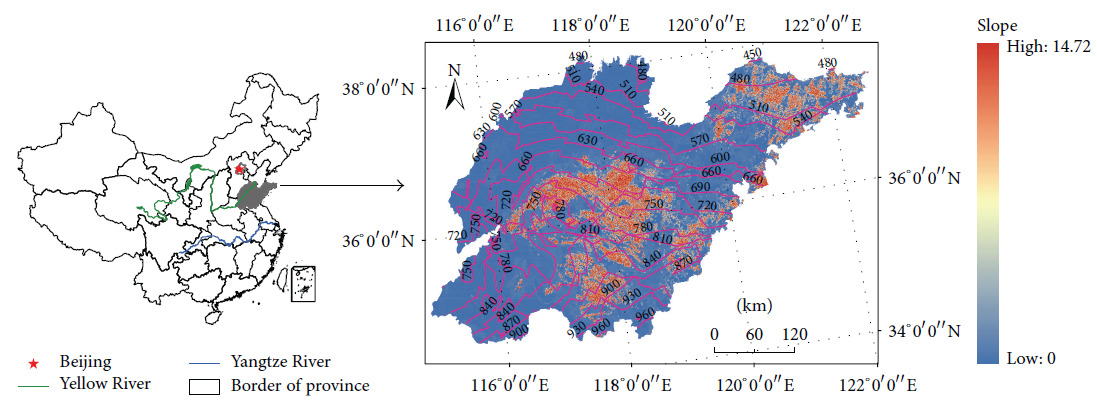 图 1  山东省的坡度和降水（单倍行距，段前0.5行，段后0行）Figure 8 Slope and precipitation of Shandong Province, China（单倍行距，段前0行，段后0行，与其后正文间空1格） 4.2 表格一般情况下，表格应居中，采用“无环绕”环绕方式插入正文。然后，选择“自动调整”，“根据窗口自动调整表格”来调整表格宽度。表格统一规范调整为三线表，表格的上、下线为1.5磅，里面的线为0.5磅。一般来说，三线表只有表格上下和标题行三条线。但是，特殊情况下并非一成不变。如果表格只有三条线会引起作者对于表格的误读，需要更多的线才能够将表格内容做更清晰的展示，作者可以根据自己的需求制定。但是表格的线宽需要遵守本条规定。表格中的中文文字一般应为黑体，小五；英文数字采用times new roman字体，小五。所有内容居中对齐。表格的标题置于表格上方，中文标题在上，英文标题在下。中文采用黑体，英文采用times new roman字体，小五，加粗，居中，单倍行距，段前段后0行。表格下方如有注释，则注释内容中文应为黑体，英文应为times new roman，小五，两端对齐，段前0行，段后0行，单倍行距。表格与上下方正文间空1行（5号字体，单倍行距）。表1 三线表格规范（单倍行距，段前0行，段后0行）Table 1 Specification of three-line table（单倍行距，段前0行，段后0.5行）注：黑体 小五，段前0行，段后0行，左对齐，单倍行间距。注释的左侧不超过表格左侧的范围。4.3 公式对于简单的公式，可以直接以文本方式输入；对于复杂的公式，可以考虑使用公式编辑器或者将公式制作成图片后插入文中。编辑公式的过程中要特别注意字符的区别。        (1) 对于需要标注编号的公式，编号应写作“(1)”，不要写“Eq. (1)”或“Equation (1)”。 公式中的变量采用斜体，矢量采用黑体+斜体。公式中的内容文字字体采用黑体，字体大小不小于8磅；英文数字采用times new roman字体，字体大小和中文对应，不小于8磅。间距根据公式所需进行调整。5 英文缩写与单位规范5.1 英文缩写规范所有出现的英文字体均使用times new roman，包括正文、页眉、页脚以及参考文献。英文缩写在文中第一次出现时均应给出其英文全称以及中文含义，此后再次使用，可以使用简写。例如，联合国（United Nations, UN）。对于一些约定俗成的缩写，请遵从已经形成的习惯用法，例如美国的英文缩写U.S.；对于其他没有约定俗称的英文缩写，请遵从相关缩写规范。中英文标题中一般不允许出现英文缩写，需要给出英文全称。5.2 数字规范文中出现的所有阿拉伯数字均为times new roman字体，包括正文、页眉、页脚以及参考文献。5.3 单位规范建议使用国际标准单位的中英文形式。对于英文形式，一般要考虑使用缩写，例如厘米、cm，或者千克、kg。特殊情况下，如果必须，也可以使用中国的传统计量单位，例如亩。在使用单位时，尽量不要混合使用单位的全称与缩写。数字与单位之间，一般空1格，例如50 cm和60 g。但是，对于度、摄氏度和百分比的单位，按照惯例不需要空格。例如，250℃，10%，30˚。一般情况下，建议作者保留2位小数，并且小数点前边的0不能省略。特殊情况下，如果只保留两位小数并不能很好的展示数据的差别，作者也可以根据需要自行决定需要保留的小数点位数，但是建议不要保留过多。使用文本编辑的 +、–、×、÷、=、、<、>、±等数学符号，符号前后加空格。项目资助资助本项研究的科研项目需在此处标明。例如：本项研究得到了国家自然科学基金项目（资助号xxxxxxxx和xxxxxxxx）、国家重点研发计划项目（资助号2020AAA0000000）；北京市自然科学基金项目（资助号xxxxxxx）的资助。致 谢对该研究工作有过帮助但是未能达到署名标准的个人或者机构等予以致谢。如无，可以删除该项。利益冲突有任何的利益冲突，请作者在此声明。如无，可以写“作者声明没有利益冲突”。该项必须保留，并作出相关声明，不可删除。附 录主要是放置对于论文研究能够起到辅助说明作用，必不可少，但是限于篇幅等原因无法置于稿件正文的材料。如无，本部分可删除。参考文献陈登原.国史旧闻：第1卷[M].北京：中华书局，2020：29. https://dx.doi.org/10.xxxxx/**.2020.*****. 哈里森，沃尔德伦.经济数学与金融数学[M].谢远涛，译.北京：中国人民大学出版社，2012:235-236. https://dx.doi.org/10.xxxxx/**.2020.*****.北京市政协民族和宗教委员会，北京联合大学民族与宗教研究所.历代王朝与民族宗教[M].北京：民族出版社，2012:112. https://dx.doi.org/10.xxxxx/**.2020.*****. 全国信息与文献标准化技术委员会.信息与文献  都柏林核心数据元素集：GB/T 25100-2010[M].北京：中国标准出版社，2010:2-3. https://dx.doi.org/10.xxxxx/**.2020.*****. 徐光宪，王祥云.物质结构[M].北京：科学出版社，2010. https://dx.doi.org/10.xxxxx/**.2020.*****.顾炎武.昌平山水记；京东考古录[M].北京：北京古籍出版社，1992. https://dx.doi.org/10.xxxxx/**.2020.*****. 王夫之，宋论.刻本.金陵：湘乡曾国荃，1865（清同治四年）[Z]. https://dx.doi.org/10.xxxxx/**.2020.*****.牛志明，斯温兰德，雷光春.综合湿地管理国际研讨会论文集[M].北京：海洋出版社，2012. https://dx.doi.org/10.xxxxx/**.2020.*****.中国第一历史档案馆，辽宁省档案馆.中国明朝档案汇总[M].桂林：广西师范大学出版社，2001. https://dx.doi.org/10.xxxxx/**.2020.*****. 杨保军.新闻道德经[M].北京：中国人民大学出版社，2010[2012-11-01] . https://dx.doi.org/10.xxxxx/**.2020.*****. 赵学功.当代美国外交[M].北京：社会科学文献出版社，2001[2014-06-11].网址. DOI: 10.xxxxx/**.2020.*****. PEEBLES P Z, Jr. Probability, random variable, and random signal principles[M]. 4th ed. New York: McGraw Hill, 2001. https://dx.doi.org/10.xxxxx/**.2020.*****. YUFIN S A. Geoecology and computers: proceedings of the Third International Conference on Advances of Computer Methods in  [C] Geotechnical and Geoenvironmental Engineering, Moscow, Russia, February 1-4, 2000. Rotterdam: A. A. Balkema, 2000. https://dx.doi.org/10.xxxxx/**.2020.*****.BALDOCK P. Developing early childhood services: past, present and future [M/OL]. Open University Press, 2011: 105 [2012-11-27]. 网址. https://dx.doi.org/10.xxxxx/**.2020.*****.高景德, 王祥珩. 交流电机的多回路理论[J]. 清华大学学报, 1987, 27(1): 1-8. https://dx.doi.org/10.xxxxx/**.2020.*****.Malik A S, Boyko O, Atkar N, et al, A Comparative study of MR imaging profile of titanium pedicle screws[J]. Acta Radiologica, 2001, 42:291-293. https://dx.doi.org/10.xxxxx/**.2020.*****.竺可桢. 物理学[M]. 北京: 科学出版社, 1973: 1-3. DOI: 10.xxxxx/**.2020.*****.Wit E, and McClure J. Statistics for Microarrays: Design, Analysis, and Inference[M]. 5th Edition. John Wiley & Sons Ltd., Chichester, 2004:5-18. https://dx.doi.org/10.xxxxx/**.2020.*****.程根伟. 1998年长江洪水的成因与减灾对策[A]//许厚泽, 赵其国. 长江流域洪涝灾害与科技对策[M]. 北京: 科学出版社, 1999: 32-36. https://dx.doi.org/10.xxxxx/**.2020.*****. 贾冬琴, 柯平. 面向数学素养的高校图书馆数字服务系统研究[C]//中国图书馆学会. 中国图书馆学会年会论文集: 2011年卷. 北京: 国家图书馆出版社, 2011: 45-52. https://dx.doi.org/10.xxxxx/**.2020.*****. 张竹生. 微分半动力系统的不变集[D]. 北京: 北京大学数学系, 1983. https://dx.doi.org/10.xxxxx/**.2020.*****. Giambastiani B M S. Evoluzione Idrologica ed Idrogeologica della Pineta di San Vitale (Ravenna) [D]. Bologna:Bologna University. https://dx.doi.org/10.xxxxx/**.2020.*****. 姜锡洲. 一种温热外敷药制备方法:881056073 [P]. 1989-07-26. DOI: 10.xxxxx/**.2020.*****全国文献工作标准化技术委员会第六分委员会. CB6447-S6文摘编写规则[M]. 北京: 标准出版社, 1986. https://dx.doi.org/10.xxxxx/**.2020.*****.中华人民共和国国土资源部. 页岩气: 打开中国能源勘探开发新局面[R]. 2020. https://dx.doi.org/10.xxxxx/**.2020.*****. http://www.mlr.gov.cn/xwdt/jrxw/201201/t20120109_1056142.htm, 2012-01-09. DOI: 10.xxxxx/**.2020.*****Wikipedia. Quantum Entanglement[EB/OL]. (2010-06-15)[2013-10-20]. https://en.wikipedia.org/wiki/Quantum_entanglement. https://dx.doi.org/10.xxxxx/**.2020.*****.Standard Article Format for Chinese Academic Journals of Science Footprint PressSubtitle as NeededAuthor 11, Author 22, *, Author 331 Dept. name of organization, name of organization, acronyms acceptable, City, Country2 Dept. name of organization, name of organization, acronyms acceptable, City, Country3 Dept. name of organization, name of organization, acronyms acceptable, City, CountryAbstract: This template is developed by Scientific Footprint Press (SFP), which defines the standard format of various academic journals, magazines and scientific conference proceedings by Scientific Footprint Press. This template is made in MS Word. On the one hand, it is convenient for typesetting, and on the other hand, it can unify the format of the article and ensure that all papers comply with the SFP publishing specifications. The format of various elements of scientific papers, including page blanks, line spacing, diagrams, tables, etc., are defined in this template. In addition, the format of this document strictly complies with the SFP paper standard format. Authors can directly use this document as an example to directly understand the paper standard format.Keywords: keyword 1; keyword 2; keyword 3; keyword 4; keyword 5DOI: 10.48014/ccsr.20220329001 Citation: Author 1, Author 2, Author 3. Standard Article Format for Chinese Academic Journals of Science Footprint Press: Subtitle as Needed. Journal Name, 2022, 1(1): 1-15. Copyright © 2022 by author(s) and Science Footprint Press Co., Limited. This article is open accessed under the CC-BY License (http://creativecommons.org/licenses/by/4.0/). 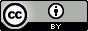 类型项目1项目2项目3类型 1准确0.500.20类型 2模糊0.400.21类型 3看不清0.380.35